Opdrachten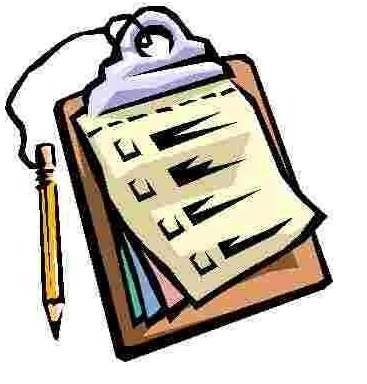 Opdracht 1			Individueel of duo’s				Noem twee voordelen en twee nadelen van een online onderzoek.
Noem twee voordelen en twee nadelen van een face-to-face onderzoek. Opdracht 2			GroepsopdrachtMaak een enquête! Stel met je groep de enquêtevragen samen om antwoorden te krijgen op jullie onderzoeksvragen. De enquête dient ongeveer 15-20 vragen te bevatten met een korte inleiding waarin je uitlegt waar het onderzoek voor bedoeld is. Zorg ervoor dat je informatie krijgt over de prijs, het gebruik van het product en de bereidheid van mensen om het product te kopen.  Zorg dat je ruimte vrij maakt voor tips. Zorg dat de enquête aan alle onderstaande eisen voldoet.
Denk ook aan je doelgroep! Vrienden en vriendinnen vallen daar misschien niet in.Voorbeelden van enquêtevragen:
Eisen:
1. Maak een keuze uit een schriftelijk / online enquête of een face-to-face onderzoek.
2. Maak een enquête van 15 - 20 vragen.
3. Zorg dat je met de eerste vragen wat te weten komt over degene die hem invult. Leeftijd, woonplaats, geslacht etc. Wij noemen dit demografische factoren.
4. Gebruik je onderzoeksvragen (die wil je d.m.v. deze enquête beantwoord krijgen).
5. Beschrijf het doel van de enquête bovenaan je vragenlijst, met een korte uitleg over wie jullie zijn.
6. Maak gebruik van de vijf verschillende soorten vragen (elk soort moet er in komen te staan!)
7. Zorg voor een nette structuur, opbouw en opmaak.
8. Verslag af? Controleer nog één keer goed op spelling en typfouten.
9. Laat je enquête nakijken door de docent. Opdracht 3			Groepsopdracht				Start met enquêteren!Laat je enquête door minstens 20 mensen invullen!Wat vindt u een redelijke prijs voor dit product?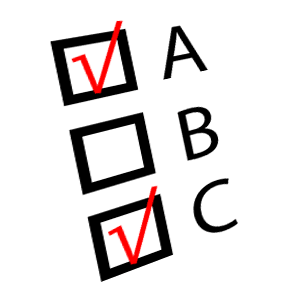 Hoeveel interesse zou u hebben om dit product te kopen?
